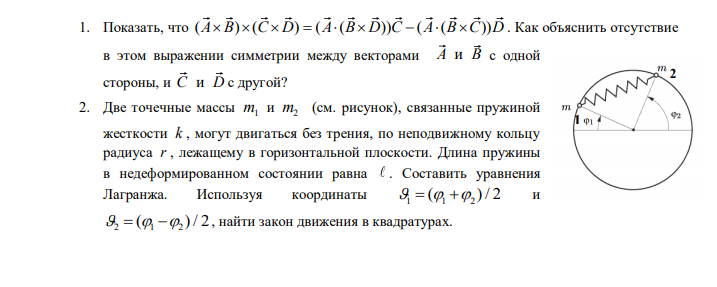 Вот имеющееся решение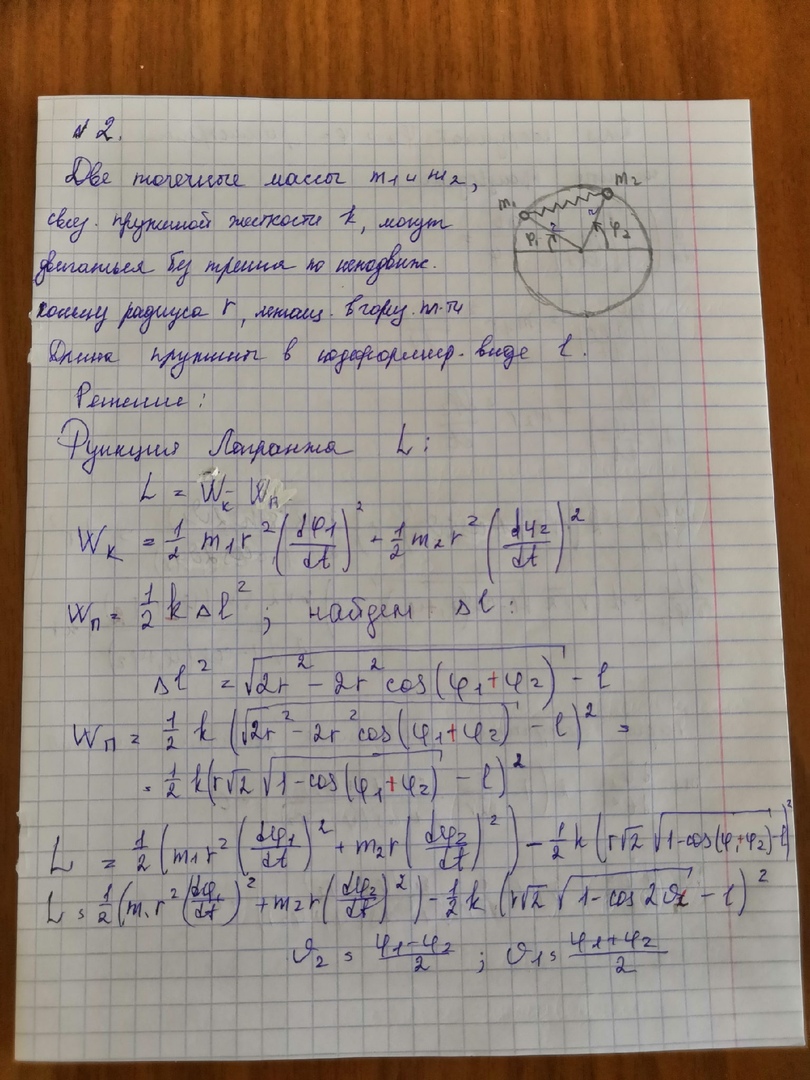 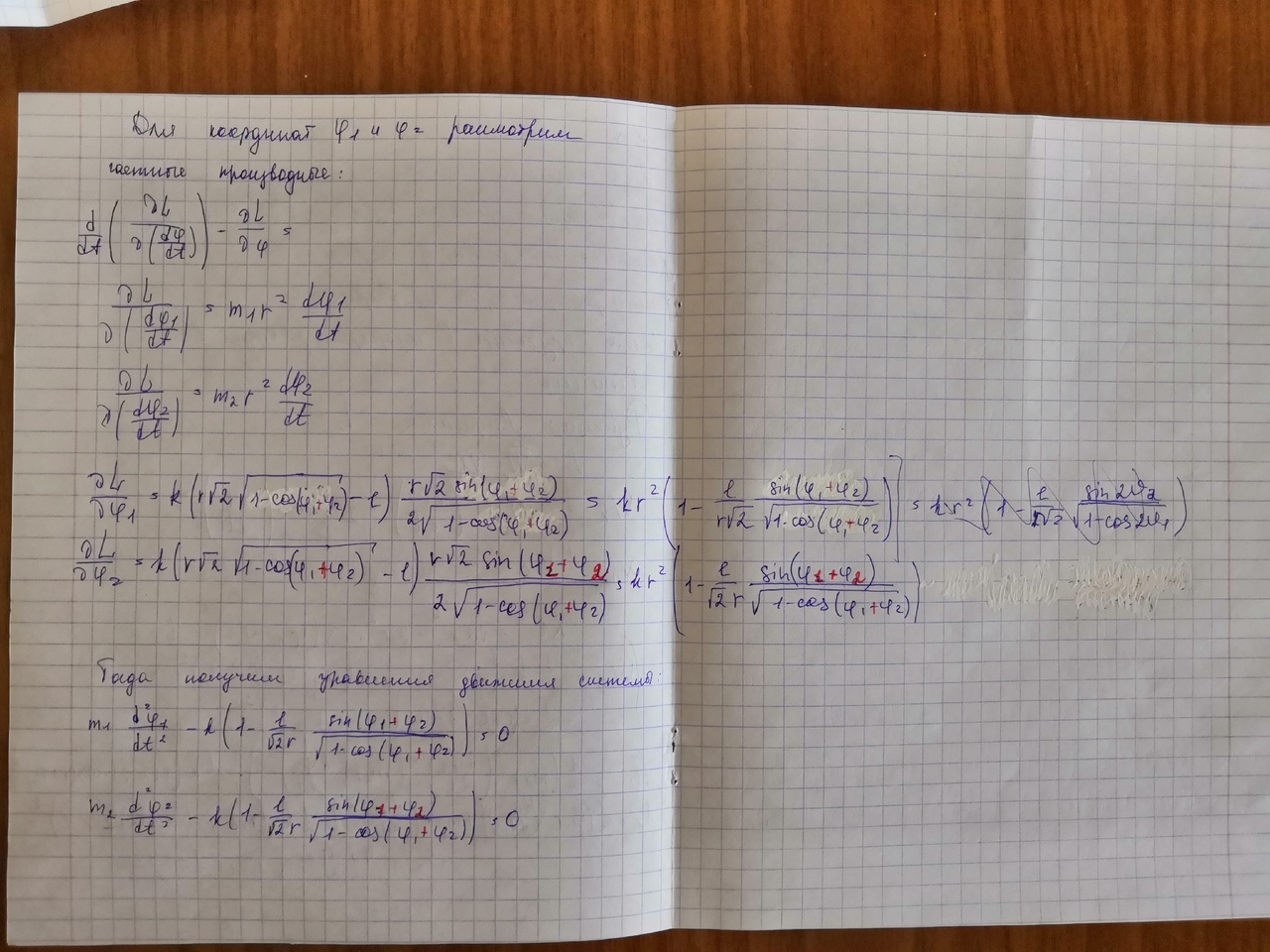 